McLeod Lake Indian Band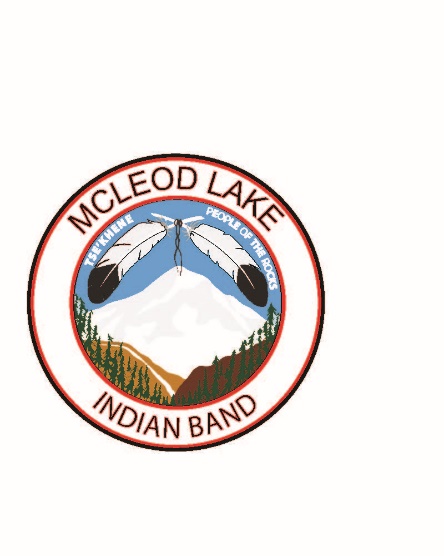 General Delivery, McLeod Lake, BC V0J 2G0Main Office (250) 750-4415 Fax: (250) 750-4420Job PostingRegional Emergency Management CoordinatorThe Regional Emergency Management Coordinator will play a supporting role to northeastern first nations participating in the capacity enhancement project funded by ISC. The REMC will act as a subject matter expert on emergency preparedness within first nation communities; providing guidance on strategies and best practices as they relate to safety and security, emergency prevention, mitigation, preparedness, response, recovery, and resiliency. This position will be responsible for high level support, coordination, and facilitation of emergency management activities, with a key focus on helping the participating nations have accessible education and training to implement culturally safe and sustainable disaster response and recovery plans.This position will not replace a Nation’s emergency response initiatives; however, it will support them via knowledge and resource sharing.  Key Responsibilities Facilitate and coordinate development of Nation based Collaborative Emergency Management Agreements Advocates for and provides recommendations to senior leadership on proactive actions or sustained efforts to reduce/eliminate risks of hazards occurring, reduce impacts by managing riskAssists participating nations with the development of their emergency response plans as well as their emergency operation’s center structure; facilitates in the coordination of conversations between nations so leverage from existing documents and resources can be utilizedEmergency Plan development, implementation, and revision, including coordinating community emergency teams and training opportunities the Nations can participate inAssists nations with educating their communities on the importance of both personal and community Emergency Planning, Hazard, Risk and Vulnerability Assessments, education, and awareness of their responsibilitiesDetermine volunteer/employee training needs as necessary and then assist the Nations to arrange and implement a training and exercise planActively seeks out funding opportunities for emergency preparedness, mitigation, recovery, resiliency, education activities and materials and communicates these opportunities to all participating nations involved in the capacity enhancement project Brings nation’s representatives together to review grants and proposals that can support strategic partnership initiatives for various programs including, but not limited to:Pandemic PlanningEmergency PlansVarious emergency assessments, mapping, and mitigation plans (e.g., HRVA’s, flooding, evacuations, Community Wildfire Resiliency Plans, Fire Smart programs, etc.)Emergency Operations Centers and TrainingEmergency Support Services Develop and maintain relationships with other First Nations communities, Municipal & Regional Districts Emergency Management sectors, government, emergency services and mediaEducation and ExperienceSafety and/ Emergency Management Certification or a combination of the below skills, experience, and education:Proven knowledge of emergency preparedness as it relates to prevention, preparedness, response, recovery, and resiliency within First Nations or remote communitiesProven ability to conduct gap analysis and fill the gaps in community needs regarding first aid, safety and emergency preparednessProven skills regarding pandemic planning and safety proceduresAbility to research, review, and consolidate large masses of information and then facilitate engagement sessions to relay the information and transfer knowledge effectivelyAbility to build strong working relationships with partnering First Nations communities, regional municipalities, communities, and service partners and organizationsDetail oriented with strong analytical, time management, financial management and organizational skillsWell-developed problem solving and conflict resolution skillsExcellent oral and written communication skillsProficiency with Microsoft Office applications (Word, Outlook, Excel, Outlook, Powerpoint)Must possess a high level of moral judgment for handling confidential informationHold a minimum Class 5 BC driver’s license and clean driver’s abstractLevel 3 First Aid certificateWilling to submit to drug and alcohol testingMust be fully vaccinated against COVID-19 virusWorking ConditionsTravel throughout the Nation, including remote locations up to 25%Ability to work flexible hours in a non-standard schedule Unexpected overtime as it pertains to emergency situationsWe thank all applicants for their interest in MLIB however, only those applicants selected for furtherconsideration will be contacted.Please submit resumes and cover letters to: McLeod Lake Indian BandGeneral Delivery, McLeod Lake  BC  V0J 2G0Attention:  HR AdvisorEmail: hrdept@mlib.caOpening date :  October 5, 2021Closing date :  November 1, 2021